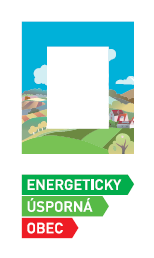 V případě dotazů nás kontaktujte : Bc. Lenka Weiglová    +420 777 911 107    weiglova@enupro.czIng. Josef Večeř           +420 777 911 100    vecer@enupro.czDOTAZNÍK DOMÁCNOSTIRODINNÉ DOMYZpracovalo Enupro s.r.o. pro obec NOVÝ MALÍN1. Adresa objektu – budoucí místo instalace FVE (nebo TČ) , jméno a kontakt na žadatele2. Popište obálku budovy (okna, strop, obvodové zdivo -zatepleno, nezatepleno, jak, kdy). Z jakého materiálu máte střechu, popř. přístřešek (garáž, pergola, kůlna apod.) pro umístění FVE ? Lépe doplnit fotkou. Na eternit se neinstaluje a je třeba s tím počítat.3. Foto či nákres umístění elektrické přípojky pro objekt (zpravidla na hranici pozemku) a rozvaděče objektu (jakkoliv orientačně navést, kde je umístěn)4. Spotřeby energií minimálně za poslední roční fakturační období – potřebujeme faktury (někde třeba ČEZ účtuje od června do června)5. PENB, popř. jiný energetický posudek k objektu – je/není6. Popis zdrojové soustavy – čím topíte, čím ohříváte teplou vodu, jaký režim topení používáte např. dosud plyn. (foto štítek), radiátory, při mrazech od -5°C přitápíme krbem bez výměníku tepla7. Popis zařízení pro úpravu vzduchu – vzduchotechnika prostá, popř. rekuperace, klimatizace – je/není (štítek)8. Neběžné spotřebiče – máte nějaké neběžné spotřebiče, než je pro objekt charakteristické? Popište např. sauna, bazén (příkon, jak často provoz?)9. Kolik Vás v RD bydlí? Potřebujeme zjistit režim užívání domu. Popište. Např. 2 dospělí trvale, o víkendu +3, ptž vždy přijede návštěva na 1 nebo 2 dny (děti).DOPLŇUJÍCÍ OTÁZKY – ODPOVĚĎ DOBROVOLNÁ10. Uvažujete o elektromobilu za předpokladu, že by to mělo pro Vás finanční smysl? – Kolik km najedete/rok současným autem/auty? (Důležité pro naši modelaci a využití nadvýroby)11. Co od FVE (nebo TČ) čekáte? 12. Kdy by jste si chtěli FVE (nebo TČ) pořídit (v případě, že nabídka splní Vaše očekávání)?